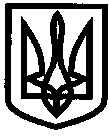 УКРАЇНАУПРАВЛІННЯ ОСВІТИІЗЮМСЬКОЇ МІСЬКОЇ РАДИХАРКІВСЬКОЇ ОБЛАСТІНАКАЗ20.10.2017											№ 507На виконання ст. 5 Закону України «Про охорону дитинства», ст. 21 Закону України «Про загальну середню освіту», п.п. 8 п. б ч.1.ст.32 Закону України «Про місцеве самоврядування в Україні, на підставі рішення виконавчого комітету Ізюмської міської ради Харківської області від 09.10.2017 № 0726«Про надання дозволу управлінню освітиІзюмської міської ради Харківської областіна харчування за кошти місцевого бюджетудітей з особливими освітніми потребами, які навчаються у спеціальних та інклюзивних класах в загальноосвітніх навчальних закладах м. Ізюм в 2017/2018 навчальному році», з метою організації харчування дітей з особливими освітніми потребами, які навчаються у спеціальних та інклюзивних класах в загальноосвітніх навчальних закладах м. ІзюмНАКАЗУЮ:1. Надати безкоштовне харчування дітям з особливими освітніми потребами, які навчаються у інклюзивних класах в загальноосвітніх навчальних закладах м. Ізюм в 2017/2018 навчальному році.2. Контроль за виконанням даного наказу покласти на головного спеціаліста з охорони дитинства Зміївську Р. С. Заступник начальника управління освіти			В. О. МартиновЗміївськаЗ наказом управління освіти Ізюмської міської ради Харківської області від 20.10.2017 року № 507 «Про безкоштовне харчування дітейз особливими освітніми потребами, які навчаються у спеціальних та інклюзивних класах в загальноосвітніх навчальних закладах м. Ізюм в 2017/2018 навчальному році» ознайомлені: _________________ Л. В. Лисенко			_________________ В. В. Котенко			_________________ Л.А. Гожа				_________________ Ю. В. Ольховська			_________________ С. В. Чернишева			_________________ Н. В. Павлюк	_________________ Т. С. Яремко				_________________ І. Г. Сухомлин			_________________ О.М. Андрушок_________________ І. В. Рябенко	Про безкоштовне харчування дітейз особливими освітніми потребами,які навчаються у спеціальних та інклюзивних класах в загальноосвітніх навчальних закладах м. Ізюм в 2017/2018 навчальному році